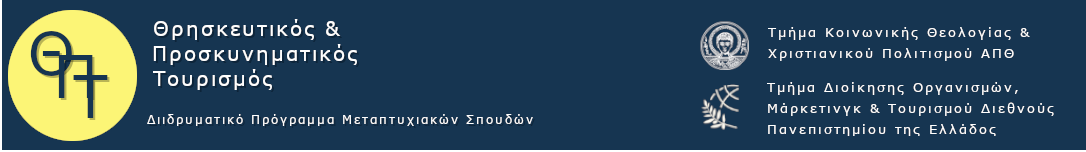 ΑΙΤΗΣΗ ΠΡΟΣ ΤΗΝ Ε.Π.Σ. ΤΟΥ Δ.Π.Μ.Σ. «ΘΡΗΣΚΕΥΤΙΚΟΣ ΚΑΙ ΠΡΟΣΚΥΝΗΜΑΤΙΚΟΣ ΤΟΥΡΙΣΜΟΣ’ΠΡΟΣΩΠΙΚΑ ΣΤΟΙΧΕΙΑ ΦΟΙΤΗΤΗ/ΤΡΙΑΣ:ΟΝΟΜΑΤΕΠΩΝΥΜΟ:……………………………………………………………. ΠΑΤΡΩΝΥΜΟ:……………………………………………………………………..Α.Ε.Μ:.……………………………………………………………………………….ΤΗΛΕΦΩΝΟ:………………………………………………………………………..e-mail…………………………………………………………………………………Παρακαλώ………………………………………………………………………………………………………………………………………………………………………………………………………………………………………………………………………………………………………………………………………………………………………………………………………………………………………………………Θεσσαλονίκη,……………………Ο/Η φοιτητής/τρια Υπογραφή